Übersicht: Mit diesen kurzfristigen Maßnahmen können Sie die Rutschsicherheit steigernQuelle: DGUVDieser kostenlose Download stammt aus einer Ausgabe von „Arbeitssicherheit und praktischer Gesundheitsschutz im Unternehmen heute“. Sollten Sie noch kein Abonnent sein, können Sie Ihre KOSTENLOSE Gratis-Ausgabe und Ihre GRATIS-Checklisten-Sammlung „Die 17 besten Checklisten für den Arbeitsschutz“ jetzt kostenlos anfordern. Ich bin sicher: Sie werden begeistert sein!Ja, ich möchte „Arbeitssicherheit und praktischer Gesundheitsschutz im Unternehmen heute“ GRATIS testen und von allen Vorteilen profitieren: Eine Gratis-Ausgabe, die Sie 14 Tage lang testen können. Diese Gratis-Ausgabe dürfen Sie in jedem Fall behalten.Die exklusive Checklistensammlung „Die 17 besten Checklisten für den Arbeitsschutz“. Auch diese dürfen Sie in jedem Fall behalten.Wenn Sie uns innerhalb von 14 Tagen nach Erhalt der Gratis-Ausgabe nichts Gegenteiliges telefonisch, per Fax, Brief oder E-Mail mitteilen, erhalten Sie automatisch die weiteren Ausgaben zu einem Preis von nur 19,90 Euro pro Ausgabe zzgl. 1,45 Euro für Porto und Versandkosten und MwSt. „Arbeitssicherheit und praktischer Gesundheitsschutz im Unternehmen heute“ erscheint 30-Mal pro Jahr mit je 8 Seiten pro Ausgabe. Den Bezug können Sie jederzeit zum Ende des Bezugsjahres kündigen.Vorname, Name:	____________________________________Firma:		____________________________________Straße + Nr.:	____________________________________Postleitzahl:		____________________________________Ort:			____________________________________E-Mail:		____________________________________Telefon:		____________________________________Unterschrift:	____________________________________Jetzt ausfüllen und absenden:Fax: 0931-4170497Telefon: 0931-4170427Post: Praxis Medien für Arbeitsschützer, Winkelhausen 27, 51519 OdenthalE-Mail: kundenservice@praxispurmedien.deUnser Angebot richtet sich nur an Unternehmen, Industrie, Gewerbe, Handwerk, Handel, freie Berufe, öffentliche oder karitative Einrichtungen, den öffentlichen Dienst und Behörden sowie Verbände oder vergleichbare Institutionen und ist ausschließlich zur Verwendung in der beruflichen bzw. gewerblich oder selbständigen Arbeit vorgesehen. Nähere Auskünfte zum Datenschutz finden Sie unter www.praxispurmedien.de. . AGU-Downl.-30/21MaßnahmeBeschreibungRutschhemmendeMatten auslegenSichern Sie die Matten gegen Wegrutschen! Außerdem können solche Matten hygienische Nachteile bringen, z. B. bei der Verarbeitung von Lebensmitteln. Ggf. müssen die Matten dann regelmäßig (z. B. täglich) ausgetauscht und gewaschen werden.GleitförderndeStoffe eindämmenEntsteht die Rutschgefahr durch gleitfördernde Stoffe, sollten Sie prüfen, ob es möglich ist, den Auftrag dieser Stoffe auf den Boden zu reduzieren, z. B. durch eine veränderte Arbeitsweise. Ist dies nicht möglich, lässt sich die Rutschgefahr oft durch erhöhte Reinigungsintervalle vermindern. Legen Sie die Intervalle fest und sorgen Sie für eine Kontrolle, z. B. durch ein   Reinigungsprotokoll wie auf öffentlichen Toiletten üblich.Für Außenbereiche gilt: Rutschgefahr durch Regennässe und Schneeglätte lässt sich durch eine Überdachung deutlich reduzieren.RutschhemmendeSchuheWenn nicht ohnehin vorgeschrieben, sollten Sie sich für das Tragen von Sicherheitsschuhen einsetzen.Kennzeichnungoder Sperrung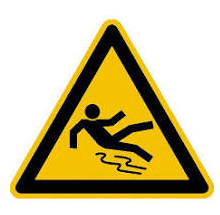 Bereiche, in denen eine deutlich erhöhte Rutschgefahr (μ < 0,30) besteht und die sich weder kurzfristig noch durch Umbauten entschärfen lassen, sollten Sie sperren. Ist dies nicht möglich, müssen Sie für eine entsprechende Kennzeichnung sorgen – mit dem entsprechenden Warnzeichen.Dabei gilt: Das Warnzeichen muss so angebracht sein, dass man es nicht übersehen kann. Ggf. sind entsprechende Hütchen sinnvoll, die auf dem Boden stehen..